КГУ «Новопокровская средняя школа»МО «Нектар»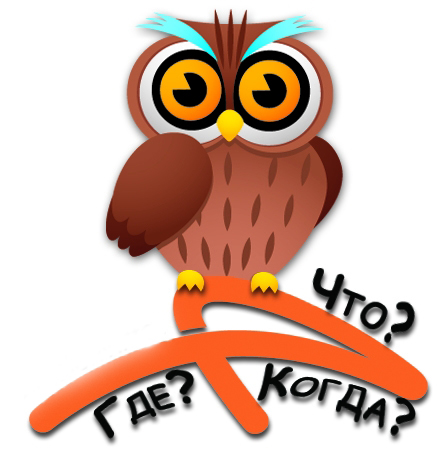  (внеклассное мероприятие для учащихся 3 классов)Подготовила и провела учитель начальных классов Кадырова Н. Р.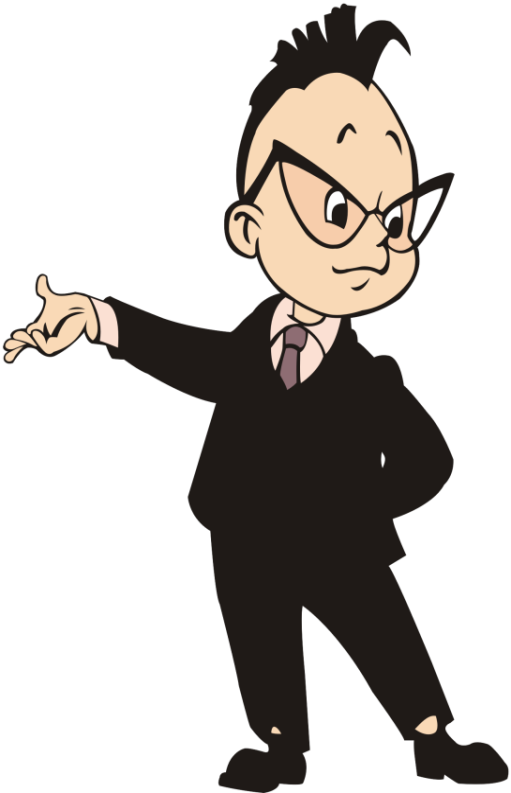 2013 – 2014 учебный годСценарий интеллектуальной конкурсной программы: Что? Где? Когда? Оборудование: зал украшен воздушными шарами, плакатами. На сцене установлены 2 стола для команд соперников, столик для ведущей, на котором разложены карточки с вопросами, реквизит для музыкальных пауз.Звучит песня «Чему учат в школе».Ведущая. Добрый день, ребята и уважаемые взрослые! Мы рады приветствовать вас на познавательно-развлекательной программе Что? Где? Когда? Почему?» Деление детей на команды с помощью жребия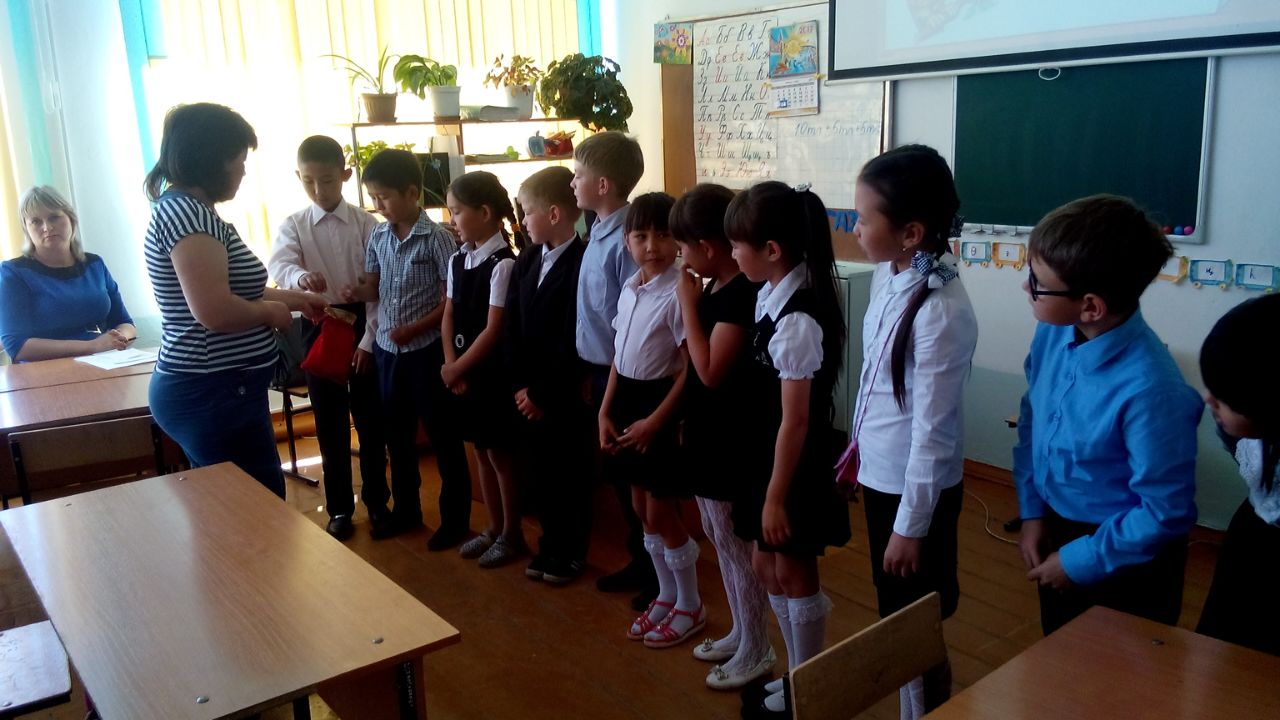 Каждая команда проводит презентацию-приветствие.Ведущая. Оценивать наших участников будут члены жюри (представляет их).Итак, пришло время начать нашу игру. Пожелаем всем удачи. Зрители, ваши аплодисменты будут лучшей поддержкой для участников.1 ТУР — ЛИТЕРАТУРНЫЙ КОНКУРСВедущая по очереди задает командам вопрос. За каждый правильный ответ жюри начисляет 1 очко.1 задание.✓ Какой герой А. Толстого продал азбуку и купил билет в кукольный театр? (Буратино)✓ В кого превращались 11 братьев-принцев из сказки Г. Х. Андерсена? (В лебедей)✓ Какой герой Р. Киплинга вырос в стае волков? (Маугли )✓ В кого превратился гадкий утенок из сказки Г.-Х. Андерсена? (В лебедя)2 задание. Доскажи словечко — назови самых известных литературных героев.Вопросы для 1-й команды.Баба- ... (Яга).Муха- ... (Цокотуха).Черепаха ... (Тортилла).Пчела ... (Мая).Сивка- ... (Бурка).Кощей ... (Бессмертный).Вопросы для 2-й командыКурочка- ... (Ряба).Крокодил ... (Гена).Домовенок ... (Кузя).Почтальон ... (Печкин).Красная ... (Шапочка).Старик ... (Хоттабыч).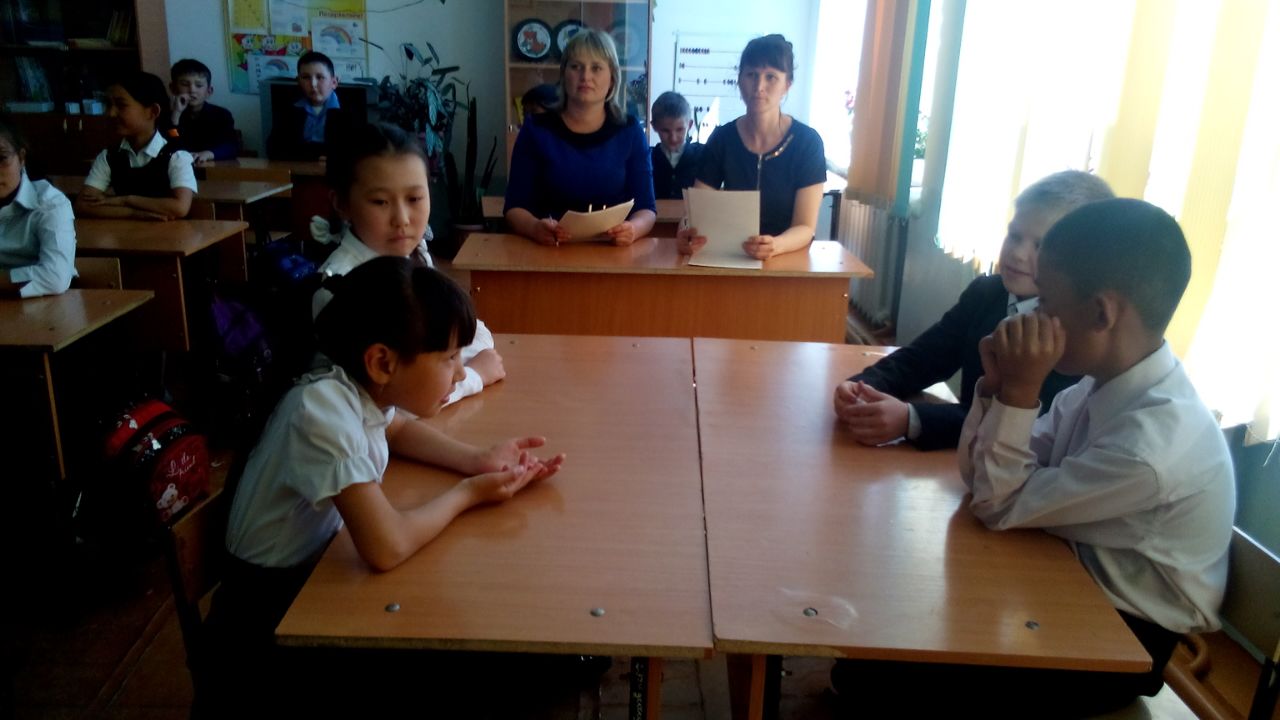 II Русский язык.Грамматика, грамматика – наука очень строгая,Она трудна, но без неё плохое было бы житьё.– В каждом из слов спряталось ещё одно слово. Найдите это слово.Хлев (лев), столб (стол), щель (ель), полк (пол), укол(кол), зубр(зуб), коса(оса), мрак(мак, рак).– Слова «пятачок», «ножка», «шишка», «горлышко» имеют несколько значений. Назовите их.– Как написать слово «мышеловка» из пяти букв? (Кошка.)«Заблудились буквы»- Нужно поставить буквы в правильном порядке, чтобы получились слова.Мабуга(бумага), еникуч(ученик), традеть(тетрадь), нигазма(магазин), залвок(вокзал), оварко(корова).III ТУР — МАТЕМАТИЧЕСКИЙ КОНКУРС✓ У бабушки жил внук Федор, пес Шарик, кот Васька. Сколько внуков у бабушки? (Один)✓ На березе 8 веток, на каждой ветке по 5 сучков. На каждом сучке по 2 яблока. Сколько всего яблок? (Ни одного — на березе яблоки не растут.)✓ Катится по столу колесо — разноцветное оно. Один угол у него красный, другой зелёный, а третий — синий. Какого цвета будет следующий угол, когда оно докатится до края стола? (Никакой. У колеса нет углов.)✓ Что случится с вороной через 3 года? (Ей пойдет четвертый год.)✓ Если съесть 1 сливу, что останется? (Косточка) 915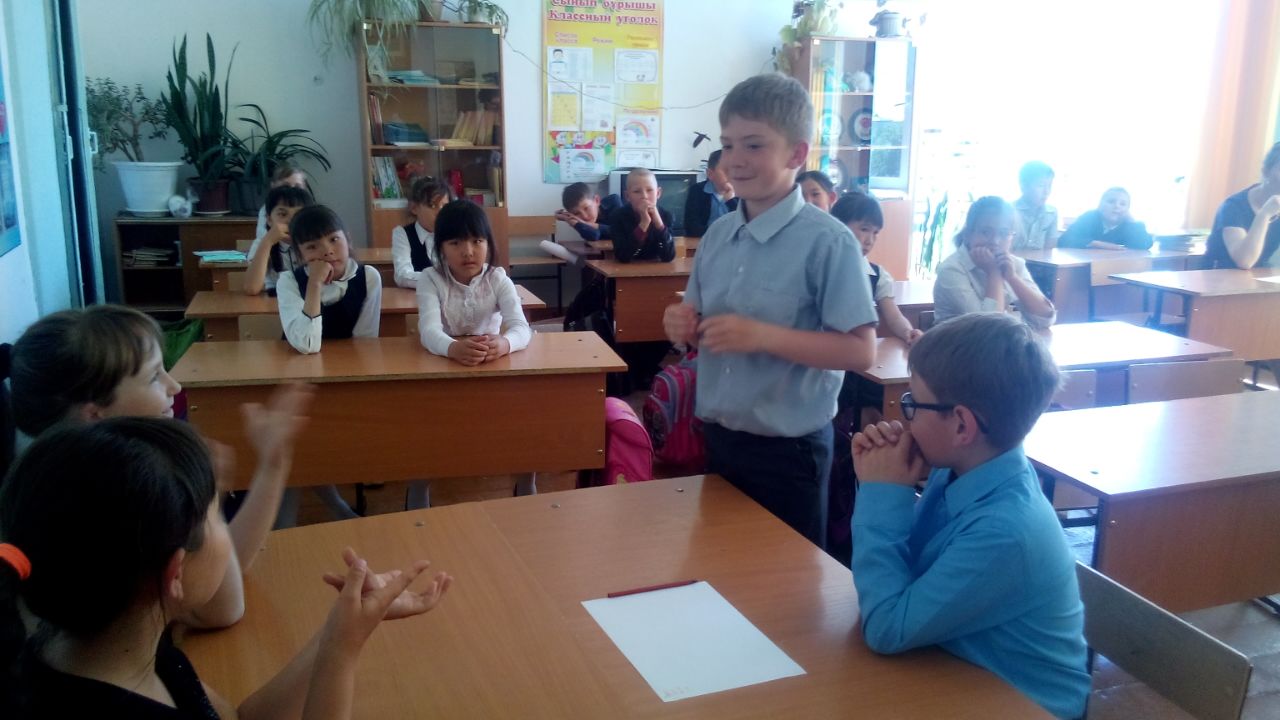 МУЗЫКАЛЬНАЯ ПАУЗА «РАЗ — СЛОВЕЧКО, ДВА — СЛОВЕЧКО»Ведущий по очереди называет командам первое слово из песни, например» «Буквы». Команды должны назвать песню и спеть один куплет. Правильный ответ — «Чему учат в школе». (Буквы разные писать...).IV ТУР — ЛОГИЧЕСКИЙ КОНКУРС✓ Растает ли снежная баба, если на нее надеть шубу? (Нет)✓ Перед каким человеком всегда снимают головной убор? (Перед парикмахером.) ✓ Как называется ребенок курицы? (Цыпленок)✓ Каким образом можно пронести воду в решете? (Заморозить)✓ Дом для денег? (Кошелек)✓ Почему утки плавают? (По воде)V ТУР — КОНКУРС ПО ПОЗНАНИЮ МИРА «Конкурс капитанов» (Звучит песня «Капитан, капитан, улыбнитесь…». В конкурсе участвуют капитаны команд. Ведущая задает им вопросы. Задача капитана — дать правильный ответ быстрее своего соперника. За каждый правильный ответ начисляется 1 очко.Мелкая зимующая птица? (Воробей)Птичий дом? (Гнездо)Нос птицы? (Клюв)Переход через реку? (Мост)Насекомое, дающее мед? (Пчела)Место, где растут овощи? (Огород)Дом для лошади? (Конюшня)Сильный ветер со снегом? (Метель)Ядовитые грибы? (Поганки)Из чего делают подсолнечное масло? (Из семечек подсолнуха.)Сухая трава? (Сено)Что остается после сгорания дров? (Уголь)Дом для машины? (Гараж)Человек, который живет рядом? (Сосед)Орган зрения? (Глаза)Они прячутся под ногтями. (Микробы)Самый маленький палец? (Мизинец)Домашний Дед Мороз? (Холодильник)Какую часть растения мы едим у гороха? (семена) Какой фрукт падает недалеко от своего дерева? (яблоко) КОНКУРС «ПОЙМИ МЕНЯ»Каждая команда получает карточку со словом, например: «школа» и «книга». Капитан 1-й команды называет представителю 2-й команды свое слово. Игрок 2-й команды должен без слов, с помощью пантомимы, жестов, движений, объяснить своей команде, какое слово было загадано. На это дается .3 попытки. Затем команды меняются местами.Ведущая.Наша игра пришла к финалу.Мы потрудились все на славу.Пора итоги подводить,Не грех команды наградить!                   Проводится награждение команд.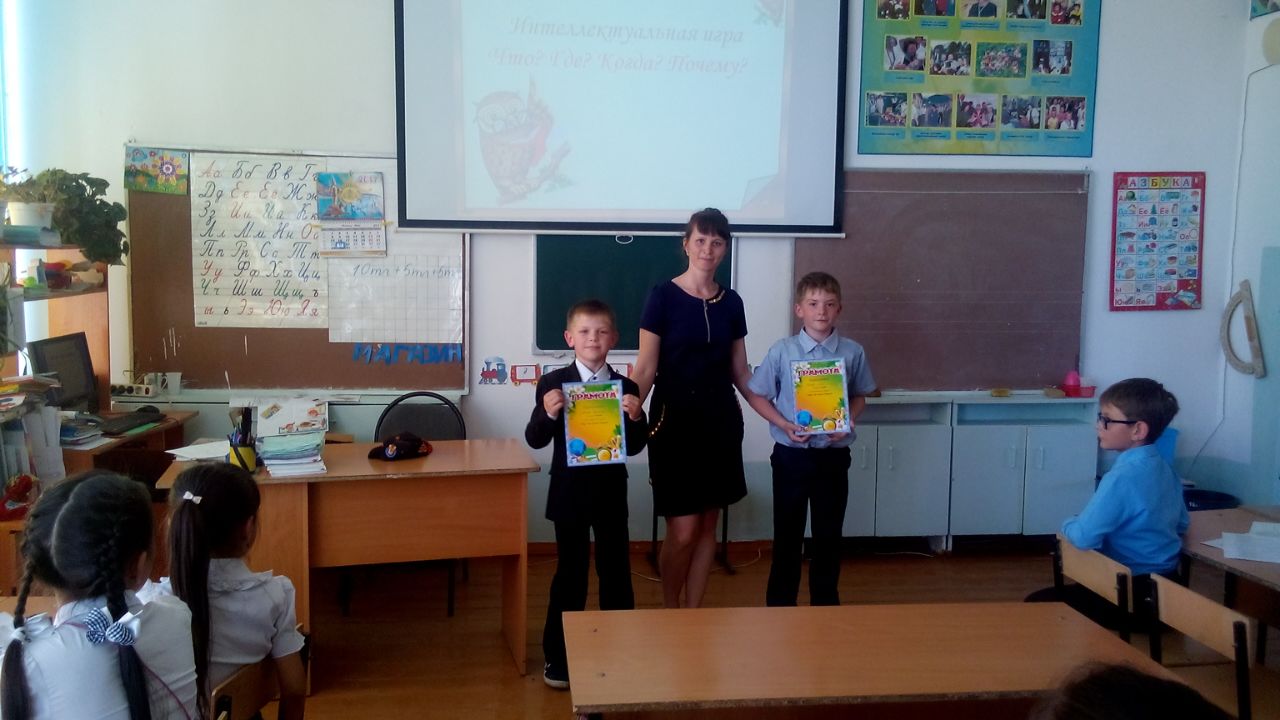 